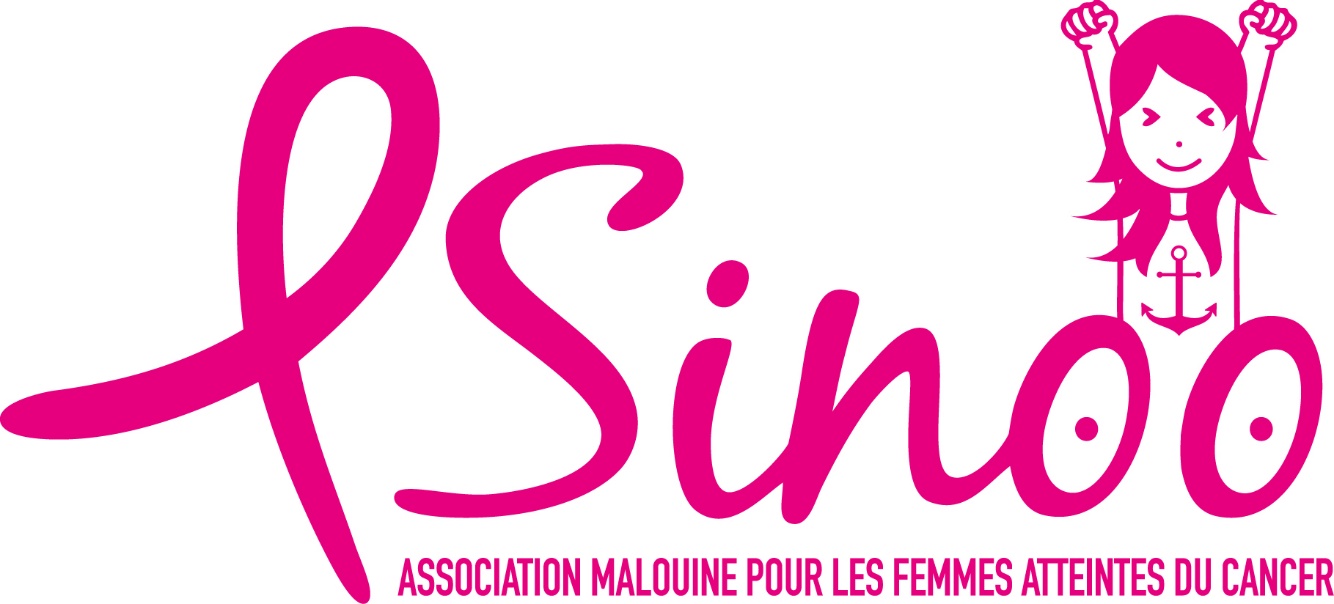 REGLEMENTLA SINUEUSECourse 10km chronométrée ouverte aux Femmes et aux HommesPARCOURSDépart / Arrivée : parking de la Résistance - quartier de Paramé à Saint-Malo                                             Parcours : 2 boucles x 5km sur route / quartiers de Paramé et Courtoisville à Saint-Malo                                    HORAIRE DE DEPART9H45PERSONNES AUTORISEES / EFFECTIF = 1400 COUREURS                                                                                                                            Les mineurs, à partir de 16 ans sur présentation de la Carte d’Identité Nationale et d’une autorisation parentale                                                                                                                                             Les personnes majeures, dès 18 ans, sur présentation de la Carte d’Identité NationaleINSCRIPTIONS                                                                                                                                               Uniquement sur  WWW.NEXTRUN.FR au plus tard le mardi 1 octobre à 12h00.TARIF >> 12€Le dossard devra être porté en évidence sur la poitrine.Chaque coureur devra prévoir des épingles pour l’attacher.Un coureur non muni d'un dossard délivré par l'organisateur ne sera pas autorisé à prendre le départ de l'épreuve et ne sera donc pas assuré pour cette dernière.L'inscription d'un coureur est finale, non cessible, non transmissible et ne pourra donner lieu à aucun remboursement en dehors du service d'achat/revente de dossards qui vous sera proposé sur NEXTRUN lorsque l'épreuve sera complète.Ce service pourra être stoppé sans préavis et au plus tard à la date de clôture des inscriptions.Passé cette date, les dossards mis en vente mais non achetés ne pourront être remboursés.
EN CAS D’ANNULATION DE L’ÉVÉNEMENT INDÉPENDANTE DE LA VOLONTÉ DE L’ORGANISATEUR(Cas de force majeure, impératifs de sécurité, conditions météorologiques, décision des autorités administratives, situation sanitaire liée à la COVID etc...) le participant pourra réclamer le remboursement de son inscription (hors frais de transaction)RETRAIT DES DOSSARDS :Mercredi 2 Octobre : dans l’enceinte du magasin Intersport de Saint Malo (horaire du magasin)Samedi    5  octobre : dans l’enceinte de la concession Kia de Saint Malo (horaire de la concession)Dimanche 8 octobre : De 7h45 à 9h30, au village de la course , parking de la Résistance- Licenciés FFA :  majeurs ou non(compétition, running), Pass running FFA :  licence valide le jour de la course.- Non licenciés majeurs  : Le parcours prévention santé ( PPS ) est obligatoire mais attention valable 3 mois seulement. www.pps.athle.fr - Non licenciés mineurs : autorisation parentale PUCES :Le chronométrage individuel sera assuré par un système de puces au dos du dossard.CHRONOMÉTRAGE :Chaque participant devra s'assurer du bon positionnement de son dossard et de sa puce.En cas de dysfonctionnement des suites d'une mauvaise utilisation des équipements de chronométrage ou de la perte de la puce pendant la course, le participant ne pourra être classé et aucune réclamation ne sera acceptée.Les temps des coureurs seront affichés sur un écran à chaque arrivée.Chronométrage réalisé par CHRONOWESTRAVITAILLEMENT :Sur le parking de la Résistance ATTENTION PAS DE DISTRIBUTION DE GOBELETSA l’arrivée : ravitaillement liquide et collation CLASSEMENT / RECOMPENSES :Un classement général et un classement par catégorie sera établi à l'issue de la course.Seront récompensés les 3 premiers Hommes et Femmes au scratch.  SERVICE MÉDICAL :Le service médical sera assuré par la société Le dispositif de secours intègre une équipe de 6 Secouristes. Un médecin urgentiste sera également présent. ASSURANCE :EN CAS D’ANNULATION DE L’ÉVÉNEMENT INDÉPENDANTE DE LA VOLONTÉ DE L’ORGANISATEUR(Cas de force majeure, impératifs de sécurité, conditions météorologiques, décision des autorités administratives, etc...) aucun remboursement ne pourra être effectué et le participant ne pourra pas réclamer le paiement de dommages-intérêts à l’organisateur.L'inscription d'un coureur est finale, non cessible, non transmissible et ne pourra donner lieu à aucun remboursement ; seules les personnes ayant souscrit l’assurance-annulation lors de l’inscription peuvent prétendre à être remboursées aux conditions définies par l’assurance. Cette assurance BETICKETING vous permet d’être, sous certaines conditions définies par l’Assureur, remboursé de 80% du montant des droits d’inscription et des services payants souscrits (hors commission et frais de service NextRun).Couvre toutes les causes imprévisibles et accidentelles survenues entre votre inscription et la date de la courseValable jusqu’à 72 h après l’événementCOVID garanti si 30 jours avant l’épreuveRemboursement en 72H si dossier completValable monde entier.Procédure de remboursementLa demande de remboursement se fera via une interface dédiée à laquelle vous aurez accès via votre contrat d’assurance. Il vous sera demandé de motiver votre demande et de fournir un justificatif pour valider ce remboursement.Pour toute question sur l’assurance annulation, envoyez un mail à : beticketing@assur-connect.comEn savoir plus sur les conditions d’annulation https://claimticketing.assur-connect.com/conditionshttps://assur-connect.com/beticketing-faq/Nous restons à votre disposition pour tout complément d'information.UTILISATION – DROIT À L'IMAGE :Chaque participant autorise l'organisateur et les tiers désignés par l'organisateur à utiliser les images et sons enregistrés le Dimanche 6 octobre. Chaque participant autorise à titre gratuit l'organisateur et ses tiers à faire usage des images et sons visés ci-dessus pour les usages suivants : presse, livres, expositions, publications électroniques, projections publiques, publicités.Les images pourront être exploitées par l'organisateur et ses tiers pour une durée de 99 ans. L'organisateur et ses tiers s'interdisent expressément de procéder à une exploitation des images et des sons susceptibles de porter atteinte à la vie privée ou à la réputation du participant et lieront toute exploitation des images et sons à l'évènement La Sinueuse – La Malouine.LA PARTICIPATION À LA COURSE IMPLIQUE L'ACCEPTATION DU PRÉSENT RÈGLEMENTLA MALOUINE EN COURANT course 5km chronométrée ouverte aux Femmes& aux Hommes PARCOURSDépart / Arrivée : Parking de la Résistance - quartier de Paramé à Saint-Malo                                             Parcours : 1 boucle x 5km sur route / quartiers de Paramé et Courtoisville à Saint-Malo                                    HORAIRE DE DEPART9H00PERSONNES AUTORISEES / EFFECTIF = 800 COUREURS                                                                                                                            Les mineurs, à partir de 12 ans avec une autorisation parentale INSCRIPTIONS                                                                                                                                               Uniquement sur  WWW.NEXTRUN.FR au plus tard le Vendredi 4 octobre à 12h00.TARIF >> 12€RETRAIT DES DOSSARDS : Mercredi 2 Octobre : dans l’enceinte du magasin Intersport de Saint Malo (horaire du magasin)Samedi    5  octobre : dans l’enceinte de la concession Kia de Saint Malo (horaire de la concession)Dimanche 8 octobre : De 7h45 à 9h00 , au village de la course , parking de la Résistance- Licenciés FFA (compétition, running), Pass running FFA : Présentation de la licence valide au jour de la course- Licenciés FFA :  majeurs ou non(compétition, running), Pass running FFA :  licence valide le jour de la course.- Non licenciés majeurs  : Le parcours prévention santé ( PPS ) est obligatoire mais attention valable 3 mois seulement. www.pps.athle.fr - Non licenciés mineurs : autorisation parentale RAVITAILLEMENT :ATTENTION PAS DE DISTRIBUTION DE GOBELETSA l’arrivée : ravitaillement liquide et collationRECOMPENSES :Un classement général et un classement par catégorie sera établi à l'issue de la course.Seront récompensés les 3 premiers Hommes et Femmes au scratch.  SERVICE MÉDICAL :Le service médical sera assuré par la SociétéLe dispositif de secours intègre une équipe de 6 secouristes. Un médecin urgentiste sera également présent. ASSURANCE :EN CAS D’ANNULATION DE L’ÉVÉNEMENT INDÉPENDANTE DE LA VOLONTÉ DE L’ORGANISATEUR(Cas de force majeure, impératifs de sécurité, conditions météorologiques, décision des autorités administratives, etc...) aucun remboursement ne pourra être effectué et le participant ne pourra pas réclamer le paiement de dommages-intérêts à l’organisateur.L'inscription d'un coureur est finale, non cessible, non transmissible et ne pourra donner lieu à aucun remboursement ; seules les personnes ayant souscrit l’assurance-annulation lors de l’inscription peuvent prétendre à être remboursées aux conditions définies par l’assurance. Cette assurance BETICKETING vous permet d’être, sous certaines conditions définies par l’Assureur, remboursé de 80% du montant des droits d’inscription et des services payants souscrits (hors commission et frais de service NextRun).Couvre toutes les causes imprévisibles et accidentelles survenues entre votre inscription et la date de la courseValable jusqu’à 72 h après l’événementCOVID garanti si 30 jours avant l’épreuveRemboursement en 72H si dossier completValable monde entier.Procédure de remboursementLa demande de remboursement se fera via une interface dédiée à laquelle vous aurez accès via votre contrat d’assurance. Il vous sera demandé de motiver votre demande et de fournir un justificatif pour valider ce remboursement.Pour toute question sur l’assurance annulation, envoyez un mail à : beticketing@assur-connect.comEn savoir plus sur les conditions d’annulation https://claimticketing.assur-connect.com/conditionshttps://assur-connect.com/beticketing-faq/Nous restons à votre disposition pour tout complément d'information.UTILISATION – DROIT À L'IMAGE :Chaque participant autorise l'organisateur et les tiers désignés par l'organisateur à utiliser les images et sons enregistrés le Dimanche 6 octobre. Chaque participant autorise à titre gratuit l'organisateur et ses tiers à faire usage des images et sons visés ci-dessus pour les usages suivants : presse, livres, expositions, publications électroniques, projections publiques, publicités.Les images pourront être exploitées par l'organisateur et ses tiers pour une durée de 99 ans. L'organisateur et ses tiers s'interdisent expressément de procéder à une exploitation des images et des sons susceptibles de porter atteinte à la vie privée ou à la réputation du participant et lieront toute exploitation des images et sons à l'évènement La Sinueuse – La Malouine.LA PARTICIPATION À LA COURSE IMPLIQUE L'ACCEPTATION DU PRÉSENT RÈGLEMENTLA MALOUINE EN MARCHANT  Marche de  5km non chronométrée ouverte aux Femmes& aux Hommes PARCOURSDépart / Arrivée : Parking de la Résistance - quartier de Paramé à Saint-Malo                                             Parcours : 1 boucle x 5km sur route / quartiers de Paramé et Courtoisville à Saint-Malo                                    HORAIRE DE DEPART10h45PERSONNES AUTORISEES / EFFECTIF = 2000 Marcheurs                                                                                                                             INSCRIPTIONS                                                                                                                                               Uniquement sur  WWW.NEXTRUN.FR au plus tard le Vendredi 4 octobre à 12h00.TARIF >> 12€REMISE DE LA SURPRISE [ROSE] pour marcher LA MALOUINE :Mercredi 2 Octobre : dans l’enceinte du magasin Intersport de Saint Malo (horaire du magasin)Samedi    5  octobre : dans l’enceinte de la concession Kia de Saint Malo (horaire de la concession)Dimanche 8 octobre : De 8h30 à 9h30, au village de la course , parking de la RésistanceRAVITAILLEMENT :ATTENTION PAS DE DISTRIBUTION DE GOBELETSA l’arrivée : ravitaillement liquide et collationSERVICE MÉDICAL :Le service médical sera assuré par la SociétéLe dispositif de secours intègre une équipe de 6 secouristes. Un médecin urgentiste sera également présent. ASSURANCE :EN CAS D’ANNULATION DE L’ÉVÉNEMENT INDÉPENDANTE DE LA VOLONTÉ DE L’ORGANISATEUR(Cas de force majeure, impératifs de sécurité, conditions météorologiques, décision des autorités administratives, etc...) aucun remboursement ne pourra être effectué et le participant ne pourra pas réclamer le paiement de dommages-intérêts à l’organisateur.L'inscription d'un coureur est finale, non cessible, non transmissible et ne pourra donner lieu à aucun remboursement ; seules les personnes ayant souscrit l’assurance-annulation lors de l’inscription peuvent prétendre à être remboursées aux conditions définies par l’assurance. Cette assurance BETICKETING vous permet d’être, sous certaines conditions définies par l’Assureur, remboursé de 80% du montant des droits d’inscription et des services payants souscrits (hors commission et frais de service NextRun).Couvre toutes les causes imprévisibles et accidentelles survenues entre votre inscription et la date de la courseValable jusqu’à 72 h après l’événementCOVID garanti si 30 jours avant l’épreuveRemboursement en 72H si dossier completValable monde entier.Procédure de remboursementLa demande de remboursement se fera via une interface dédiée à laquelle vous aurez accès via votre contrat d’assurance. Il vous sera demandé de motiver votre demande et de fournir un justificatif pour valider ce remboursement.Pour toute question sur l’assurance annulation, envoyez un mail à : beticketing@assur-connect.comEn savoir plus sur les conditions d’annulation https://claimticketing.assur-connect.com/conditionshttps://assur-connect.com/beticketing-faq/Nous restons à votre disposition pour tout complément d'information.UTILISATION – DROIT À L'IMAGE :Chaque participant autorise l'organisateur et les tiers désignés par l'organisateur à utiliser les images et sons enregistrés le Dimanche 6 octobre. Chaque participant autorise à titre gratuit l'organisateur et ses tiers à faire usage des images et sons visés ci-dessus pour les usages suivants : presse, livres, expositions, publications électroniques, projections publiques, publicités.Les images pourront être exploitées par l'organisateur et ses tiers pour une durée de 99 ans. L'organisateur et ses tiers s'interdisent expressément de procéder à une exploitation des images et des sons susceptibles de porter atteinte à la vie privée ou à la réputation du participant et lieront toute exploitation des images et sons à l'évènement La Sinueuse – La Malouine.LA PARTICIPATION À LA COURSE IMPLIQUE L'ACCEPTATION DU PRÉSENT RÈGLEMENTLA SINUEUSE – LA MALOUINE est organisée par l’association SINOOEn collaboration avec Saint-Malo Sports Loisirs et la Ville de Saint Malo 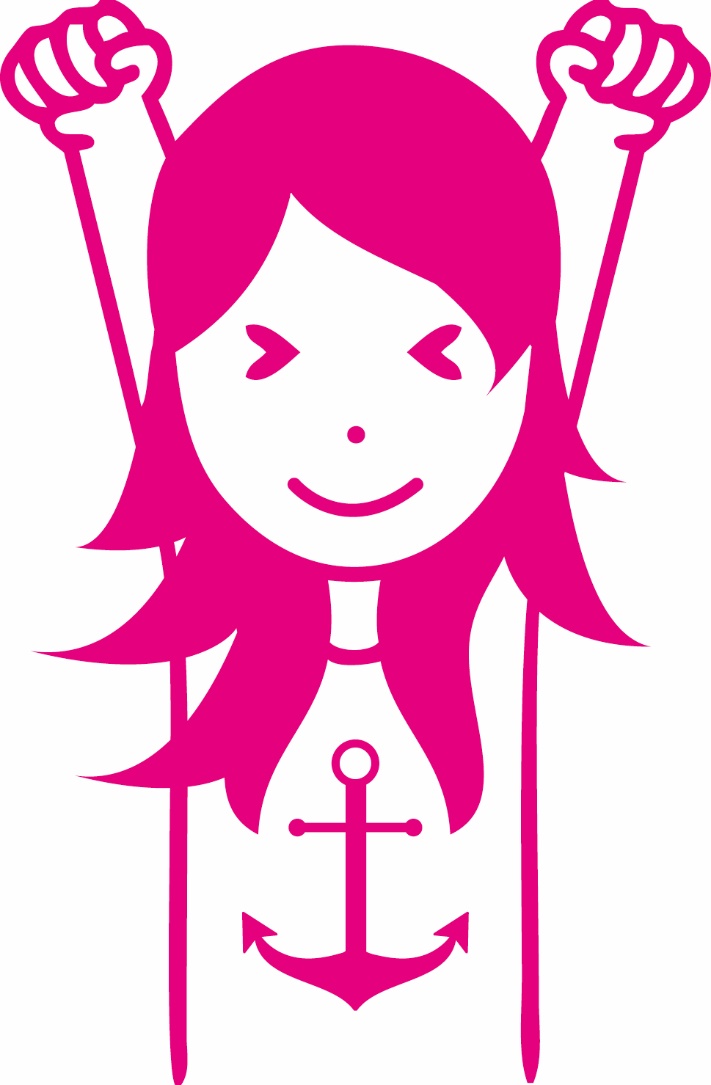 [SI NOUS] Agissons ensemble contre les cancers du sein et Féminins19 rue de la Chaussée, Pôle Surcouf 35400 SAINT-MALOTél : 06 17 02 71 52associationsinoo.frPrésidente : Stéphanie GervaisSecrétaire : Béatrice NicklenTrésorière : Céline Friteau